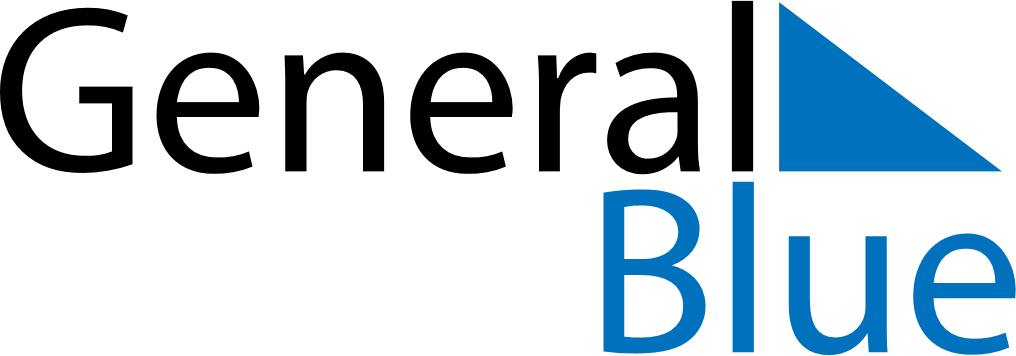 2027 – Q1Portugal  2027 – Q1Portugal  2027 – Q1Portugal  2027 – Q1Portugal  2027 – Q1Portugal  JanuaryJanuaryJanuaryJanuaryJanuaryJanuaryJanuarySUNMONTUEWEDTHUFRISAT12345678910111213141516171819202122232425262728293031FebruaryFebruaryFebruaryFebruaryFebruaryFebruaryFebruarySUNMONTUEWEDTHUFRISAT12345678910111213141516171819202122232425262728MarchMarchMarchMarchMarchMarchMarchSUNMONTUEWEDTHUFRISAT12345678910111213141516171819202122232425262728293031Jan 1: New Year’s DayFeb 9: Shrove TuesdayMar 26: Good FridayMar 28: Easter Sunday